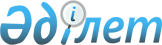 О внесении изменений и дополнения в решение маслихата Есильского района Северо-Казахстанской области от 8 января 2020 года № 45/277 "Об утверждении бюджета Николаевского сельского округа Есильского района Северо-Казахстанской области на 2020-2022 годы"Решение маслихата Есильского района Северо-Казахстанской области от 23 апреля 2020 года № 49/316. Зарегистрировано Департаментом юстиции Северо-Казахстанской области 24 апреля 2020 года № 6269
      В соответствии со статьей 106, 109-1 Бюджетного Кодекса Республики Казахстан от 4 декабря 2008 года, пунктом 2-7 статьи 6 Закона Республики Казахстан от 23 января 2001 года "О местном государственном управлении и самоуправлении в Республике Казахстан", маслихат Есильского района Северо-Казахстанской области РЕШИЛ:
      1. Внести в решение маслихата Есильского района Северо-Казахстанской области "Об утверждении бюджета Николаевского сельского округа Есильского района Северо-Казахстанской области на 2020-2022 годы" от 8 января 2020 года № 45/277 (опубликовано 23 января 2020 года в Эталонном контрольном банке нормативных правовых актов Республики Казахстан в электронном виде, зарегистрировано в Реестре государственной регистрации нормативных правовых актов под № 5972) следующие изменения и дополнение:
      пункт 1 изложить в новой редакции:
       "1. Утвердить бюджет Николаевского сельского округа Есильского района Северо-Казахстанской области на 2020-2022 годы согласно приложениям 1, 2, 3 соответственно, в том числе на 2020 год в следующих объемах:
      1) доходы 15 582 тысяч тенге:
      налоговые поступления 4 333 тысяч тенге;
      неналоговые поступления 0 тысяч тенге;
      поступления от продажи основного капитала 0 тысяч тенге;
      поступления трансфертов 11 249 тысяч тенге;
      2) затраты 15 582 тысяч тенге;
      3) чистое бюджетное кредитование 9 500 тысяч тенге:
      бюджетные кредиты 9 500 тысяч тенге;
      погашение бюджетных кредитов 0 тысяч тенге;
      4) сальдо по операциям с финансовыми активами 0 тысяч тенге:
      приобретение финансовых активов 0 тысяч тенге;
      поступления от продажи финансовых активов государства 0 тысяч тенге;
      5) дефицит (профицит) бюджета - 9 500 тысяч тенге;
      6) финансирование дефицита (использование профицита) бюджета 9 500 тысяч тенге:
      поступление займов 9 500 тысяч тенге;
      погашение займов 0 тысяч тенге;
      используемые остатки бюджетных средств 0 тысяч тенге.";
      дополнить пунктом 4-2 следующего содержания:
       "4-2. Предусмотреть в бюджете Николаевского сельского округа на 2020 год кредиты из областного бюджета из средств внутренних займов, передаваемых бюджетам сельских округов для финансирования мер в рамках Дорожной карты занятости, в том числе:
      на обустройство спортивно-игровой площадки в селе Николаевка.
      Распределение указанных кредитов из областного бюджета определяется решением акима Николаевского сельского округа Есильского района Северо-Казахстанской области "О реализации решения маслихата Есильского района "Об утверждении бюджета Николаевского сельского округа Есильского района Северо-Казахстанской области на 2020-2022 годы.";
      приложение 1 к указанному решению изложить в новой редакции согласно приложению к настоящему решению.
      2. Настоящее решение вводится в действие с 1 января 2020 года. Бюджет Николаевского сельского округа Есильского района Северо-Казахстанской области на 2020 год
					© 2012. РГП на ПХВ «Институт законодательства и правовой информации Республики Казахстан» Министерства юстиции Республики Казахстан
				
      Председатель сессии маслихата Есильского района Северо-Казахстанской области 

Б.Койшибаев

      Секретарь маслихата Есильского района Северо-Казахстанской области 

А.Бектасова
Приложениек решению маслихатаЕсильского районаСеверо-Казахстанской областиот 23 апреля 2020 года № 49/316Приложение 1к решению маслихатаЕсильского районаСеверо-Казахстанской областиот 8 января 2020 года № 45/277
Категория
Класс
подкласс
Наименование
Сумма (тысяч тенге) 2020 год
1) Доходы
15 582
1
Налоговые поступления
4 333
01
Подоходный налог
934
2
Индивидуальный подоходный налог
934
04
Налоги на собственность
3 399
1
Налоги на имущество
19
3
Земельный налог
300
4
Налог на транспортные средства
3 080
4
Поступления трансфертов
11 249
02
Трансферты из вышестоящих органов государственного управления
11 249
3
Трансферты из районного (города областного значения) бюджета
11 249
Функциональная группа
Администратор бюджетных программ
Прог-рамма
Наименование
Сумма (тысяч тенге) 2020 год
2) Затраты
15 582
01
Государственные услуги общего характера
14 566
124
Аппарат акима города районного значения, села, поселка, сельского округа
14 566
001
Услуги по обеспечению деятельности акима города районного значения, села, поселка, сельского округа
14 566
07
Жилищно-коммунальное хозяйство
716
124
Аппарат акима города районного значения, села, поселка, сельского округа
716
008
Освещение улиц в населенных пунктах
466
009
 Обеспечение санитарии населенных пунктов
250
12
Транспорт и коммуникации
300
124
Аппарат акима города районного значения, села, поселка, сельского округа
300
013
Обеспечение функционирования автомобильных дорог в городах районного значения, селах, поселках, сельских округах
300
3) Чистое бюджетное кредитование
9 500
Бюджетные кредиты
9 500
Функциональная группа
Администратор бюджетных программ
Прог-рамма
Наименование
Сумма (тысяч тенге) 2020 год
7
Жилищно-коммунальное хозяйство
9 500
124
Аппарат акима города районного значения, села, поселка, сельского округа
9 500
011
Благоустройство и озеленение населенных пунктов
9 500
Погашение бюджетных кредитов
0
4) Сальдо по операциям с финансовыми активами
0
Приобретение финансовых активов
0
Поступления от продажи финансовых активов государства
0
5) Дефицит (профицит) бюджета
-9 500
6) Финансирование дефицита (использование профицита бюджета)
9 500
Категория
Класс
подкласс
Наименование
Сумма (тысяч тенге) 2020 год
7
Поступление займов
9 500
01
Внутренние государственные займы
9 500
2
Договоры займа
9 500
16
Погашение займов
0
Категория
Класс
подкласс
Наименование
Сумма (тысяч тенге) 2020 год
8
Используемые остатки бюджетных средств
0
01
Остатки бюджетных средств
0
1
Свободные остатки бюджетных средств
0